Первенство городского округа Тольятти по футболу среди юношей 2009 г.р.09.06-18.08.2022г.    г.о. Тольятти, стадион «Торпедо», поле №5. Список участников и Календарь игрТруд  тренер Бизяев Ю.Е.СШОР №12 «Лада»  тренер Силявка С.Н.Торпедо  тренер Бабанов А.А.Импульс-Патриот  тренеры  Киренкин И.И., Рубизов А.А.Импульс-Планета  тренеры  Киренкин И.И., Рубизов А.А.Лада-Центр-1  тренер Шилкин И.А.Лада-Центр-2  тренер Шилкин И.А.	 Таблица группы 2009 г.р.                 г. Тольятти, стадион «Торпедо», 09 июня – 18 августа 2022г.                                                       итоги 5 тура   * Импульс-Планета находится выше, чем Лада-Центр-2, личная встреча 3:2                            Лучшие Бомбардиры:Серегин Е. (СШОР-12 «Лада») - 12 мячейАнтонов С. (Импульс-Патриот) – 8 мячейВдовин М. (СШОР-12»Лада») - 8 мячейКузнецов С. (Лада-Центр-1) - 4 мячаБрижахин М. (СШОР-12 «Лада») – 4 мячаФормат: 11х11,  7 замен,   2х30 минут,  мяч №5Формат: 11х11,  7 замен,   2х30 минут,  мяч №5Формат: 11х11,  7 замен,   2х30 минут,  мяч №5Формат: 11х11,  7 замен,   2х30 минут,  мяч №5Формат: 11х11,  7 замен,   2х30 минут,  мяч №5Формат: 11х11,  7 замен,   2х30 минут,  мяч №5Формат: 11х11,  7 замен,   2х30 минут,  мяч №5Формат: 11х11,  7 замен,   2х30 минут,  мяч №5Формат: 11х11,  7 замен,   2х30 минут,  мяч №5Формат: 11х11,  7 замен,   2х30 минут,  мяч №5Формат: 11х11,  7 замен,   2х30 минут,  мяч №51 тур, 09 июня, четверг (пропускает - Торпедо)1 тур, 09 июня, четверг (пропускает - Торпедо)1 тур, 09 июня, четверг (пропускает - Торпедо)1 тур, 09 июня, четверг (пропускает - Торпедо)1 тур, 09 июня, четверг (пропускает - Торпедо)                           2 тур,  16 июня, четверг                   (пропускает - Импульс-Патриот)                           2 тур,  16 июня, четверг                   (пропускает - Импульс-Патриот)                           2 тур,  16 июня, четверг                   (пропускает - Импульс-Патриот)                           2 тур,  16 июня, четверг                   (пропускает - Импульс-Патриот)                           2 тур,  16 июня, четверг                   (пропускает - Импульс-Патриот)                           2 тур,  16 июня, четверг                   (пропускает - Импульс-Патриот)№№времякомандырезультат№командыкомандыкомандыкомандырезультат119.30Лада-Центр-1-Импульс-Планета11-14Торпедо – СШОР №12 «Лада»Торпедо – СШОР №12 «Лада»Торпедо – СШОР №12 «Лада»Торпедо – СШОР №12 «Лада»0-82210.50Труд – СШОР № 12 «Лада»0-95  Труд - Лада-Центр-1  Труд - Лада-Центр-1  Труд - Лада-Центр-1  Труд - Лада-Центр-10-23312.10Лада-Центр-2 - Импульс-Патриот0-36Импульс-Планета - Лада-Центр-2Импульс-Планета - Лада-Центр-2Импульс-Планета - Лада-Центр-2Импульс-Планета - Лада-Центр-23-23 тур,  23 июня,  четверг (пропускает - Лада-Центр-1)3 тур,  23 июня,  четверг (пропускает - Лада-Центр-1)3 тур,  23 июня,  четверг (пропускает - Лада-Центр-1)3 тур,  23 июня,  четверг (пропускает - Лада-Центр-1)3 тур,  23 июня,  четверг (пропускает - Лада-Центр-1)4 тур,  30 июня,  четверг (пропускает - Труд)4 тур,  30 июня,  четверг (пропускает - Труд)4 тур,  30 июня,  четверг (пропускает - Труд)4 тур,  30 июня,  четверг (пропускает - Труд)4 тур,  30 июня,  четверг (пропускает - Труд)4 тур,  30 июня,  четверг (пропускает - Труд)№времявремякомандырезультат№командырезультатрезультатрезультатрезультат79.309.30Импульс-Патриот - Торпедо7-010Лада-Центр-2 – СШОР №12 «Лада»0-60-60-60-6810.5010.50Труд - Лада-Центр-20-211Импульс-Планета - Импульс-Патриот1-81-81-81-8912.1012.10Импульс-Планета  – СШОР №12 «Лада»1-412Лада-Центр-1 – Торпедо    Игра   9.08.в 13.30, ст. Труд  переноспереноспереносперенос5 тур,  4 августа, четверг (пропускает - Импульс-Планета)5 тур,  4 августа, четверг (пропускает - Импульс-Планета)5 тур,  4 августа, четверг (пропускает - Импульс-Планета)5 тур,  4 августа, четверг (пропускает - Импульс-Планета)5 тур,  4 августа, четверг (пропускает - Импульс-Планета)         6 тур, 11 августа,  четверг          (пропускает - Лада-Центр-2)         6 тур, 11 августа,  четверг          (пропускает - Лада-Центр-2)         6 тур, 11 августа,  четверг          (пропускает - Лада-Центр-2)         6 тур, 11 августа,  четверг          (пропускает - Лада-Центр-2)         6 тур, 11 августа,  четверг          (пропускает - Лада-Центр-2)         6 тур, 11 августа,  четверг          (пропускает - Лада-Центр-2)№времявремякомандырезультат№командыкомандыкомандырезультатрезультат139.309.30СШОР №12 «Лада» - Импульс-Патриот3-116Торпедо - Импульс-ПланетаТорпедо - Импульс-ПланетаТорпедо - Импульс-Планета1410.5010.50Труд - Торпедо1-117Труд - Импульс-ПатриотТруд - Импульс-ПатриотТруд - Импульс-Патриот1512.1012.10Лада-Центр-2 - Лада-Центр-11-718СШОР №12 «Лада»- Лада-Центр-1СШОР №12 «Лада»- Лада-Центр-1СШОР №12 «Лада»- Лада-Центр-17 тур,  18 августа,  четверг (пропускает - СШОР №12 «Лада»)7 тур,  18 августа,  четверг (пропускает - СШОР №12 «Лада»)7 тур,  18 августа,  четверг (пропускает - СШОР №12 «Лада»)7 тур,  18 августа,  четверг (пропускает - СШОР №12 «Лада»)7 тур,  18 августа,  четверг (пропускает - СШОР №12 «Лада»)№времявремякомандырезультат№командыкомандырезультатрезультатрезультат199.309.30Торпедо - Лада-Центр-22010.5010.50Труд - Импульс-Планета2112.1012.10Импульс-Патриот - Лада-Центр-1местокомандаИВНПмячиочки1   СШОР-12 «Лада»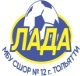 550030-2 (+28)152   Лада-Центр-1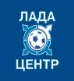 330020-2 (+18)93  Импульс-Патриот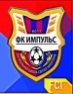 430119-4 (+15)94 Импульс-Планета*41036-25 (-19)35   Лада-Центр-2*51045-19 (-14)36  Труд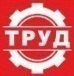 40131-14 (-13)17  Торпедо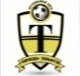 30121-16 (-15)1